Mrs. Paus 4th Grade2015-2016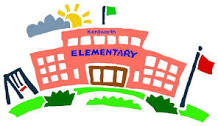 CURRICULUMReligion- We will cover numerous content areas this year, which includes the following:  The Creed, Liturgy and Sacraments, Christian Morality, and Prayer.  Students will participate in weekly masses on Wednesday at 8:30 a.m.  The 4th grade will prepare the mass on Wednesday September 9th, and January 27th.  Language Arts- We will be using the Reading Street series, this is an integrated program including grammar, vocabulary, reading, spelling and creative writing.  We will also be reading a class novel this year.  Social Studies- Our class will be exploring the five regions of the United States.  Through this process we will be learning the location of each state and it’s capital.  A state project will be announced later in the year.Science- This year your child will be Classifying Living Things, Taking a Look at Life Cycles, Learning about Adaptations, Looking at Ecosystems and Exploring the Planets.  Math- There are many areas of Math we will be covering this year.  Some include the following:  place value, multiplying one and two digit numbers, factors, multiples, patterns, fractions, long division, decimals, angles, perimeter and area.  HomeworkEach night your child’s homework will be posted on the Holy Ghost School website, under Teacher Websites: 4th Grade.  I encourage parents to check the website every Monday for weekly homework assignments, projects and announcements of test/quizzes.  Your child’s homework will also be posted in the classroom daily.  It will be the student’s responsibility to bring home the necessary items each night to complete assignments and prepare for test/quizzes.  Weekly test/quizzes will be posted on the 4th grade link every Monday.  Please expect your child to have an average of 30-60 minutes of homework/studying each night.  No homework will be given over weekends or holiday breaks.  However, some assignments or projects will be assigned weeks in advanced.  Students are encouraged to use time on the weekends to complete the assignment.  If your child is struggling or spending more than the average amount of time on homework, please contact me so we can address this issue together. If your child is struggling in a particular content area that we are covering I may send home extra practice work for you and your child to work on at home.  Standard Homework in 4th Grade:   20 minutes of reading a night (appropriate age-level book of their choice). Students may read to themselves or others.    Every Friday I will assign a “spellingcity.com” assignment.  This will include 5-10 small assignments that your child will work on at home, on a computer or ipad.  If your home does not include Internet access, please make arrangements with me for your child to stay after school until 3:20 or before school starting at 7:40.  Spellingcity.com is due every Thursday and can be submitted online each week.  I will send home instructions for logging on the website with your child’s username and password.  We will also have our weekly Spelling Tests on Thursday of each week.  Students will also be required to study their multiplication facts and division facts every night for 15 minutes.  We will have weekly (unannounced) tests on multiplication and division facts, from 0-10.  It is clear to tell from these tests who is studying each night.  Flash Cards work best and can be purchased at the Dollar Store.  **Please start with multiplication facts.  I will send an email home around December/January letting you know your child should switch to Division.  All other homework time should be spent studying or preparing for an upcoming test/quiz.  Classroom Behavioral PlanEvery day your child will begin the day on a GREEN card.  A green card represents “Ready-to-Learn”.  If the student is having a great day, according to the teacher, he/she will be asked to move his/her card up to the color BLUE.  A blue card represents an “AWESOME” day.  If a child moves down the chart from not following directions or breaking a class rule, he/she will be asked to change his/her card to the color ORANGE.  An orange card represents “STRIKE 1”.  A child can improve the situation and earn a higher color back, such as green.  If the student does not fix his/her behavior he/she will be asked to move his/her card down again to the color YELLOW.  Yellow stands for “STRIKE 2”.  If behavior worsens the child will need to move on down to the color RED.  A red card is an “Email Home” to parents.  Once a child earns three red cards he/she will be issued a detention to be served the following school day with the principal, from 3:00-3:30 in the office.  The good news is, your child can always fix the behavior and earn a better color by the end of the day.  Important Information Students are required to arrive at school at 8:00 a.m.  If your child arrives at 8:05 or after, he/she needs to enter through the office and will be marked tardy.  It is important for students to arrive on time each day to get organized and ready to start their day.Every morning I will allow a ten-minute snack break.  Please pack a healthy and small snack.  Our class will eat lunch everyday from 11:50-12:10.  This year your child will have Physical Education every day for 30 minutes.  It has been asked that your child leave a pair of gym shoes in his/her locker everyday so that they can participate in P.E. daily.  I also allow and ENCOURAGE deodorant to be left at school in your child’s locker.  A HGS Physical Education uniform must be purchased this year.  I ask that all students take home their uniform home at least every Friday to be washed.  Special Schedule:Monday: P.E - 9:55-10:25Tuesday: Spanish- 9:25-9:55		P.E.- 	10:00-10:30		STEAM 2:00-2:50Wednesday: Mass- 8:30-9:30    P.E.- 10:50-11:20	             Music- 12:55-1:25Thursday: Spanish 10:55-11:25		P.E. – 2:25-2:55Friday: P.E. – 9:55-10:25	    STEAM- 12:20-1:10Please fill out the following form and return to school with your child as soon as possible.  I look forward to working with you and your child this year!  If at anytime you need to contact me please do not hesitate to email me at npaus@holyghostschool.orgContact InformationStudent’s Name: _________________________Student’s Birthday: _______________________Favorite Subject: _________________________Parent’s Name(s): _________________________			      __________________________Parent’s Email(s): __________________________			     ___________________________Please list any health concerns or needs your child may have: _________________________________________________________________________________________________________________________________Please list any allergies: ______________________________________________________________________________________What are your child’s greatest strengths?_________________________________________________________________________________________________________________________________What goal would you like your child to work towards this year? _________________________________________________________________________________________________________________________________Feel free to use the following space to write and let me know anything else you feel is important for me to know about your child.  This can include areas where your child struggles in or out of school, personal family related issues, conflict with friends, behavioral problems, or ANYTHING you feel I should know.  Please know this information will be kept private and confidential.___________________________________________________________________________________________________________________________________________________________________________________________________________________________________________________________________________________________________________________________________________________________________________________________________